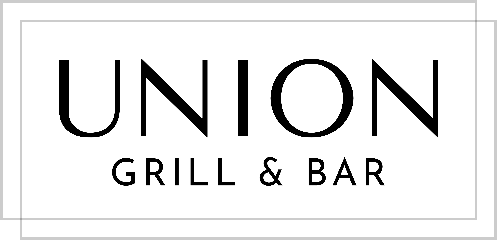 DESSERTSCRÈME BRULEE (gf) $8passionfruit & vanilla custard, torched sugarWARM CHOCOLATE CAKE $9soft-centre dark chocolate ganache, vanilla ice creamSTRAWBERRY EATON MESS (veo) $9Pimm’s-marinated strawberries,strawberry sorbet, meringue, ‘candy’APPLE TART CRUMBLE $9house-made apple & pear ice cream(gf) = gluten free, (veo) = vegan option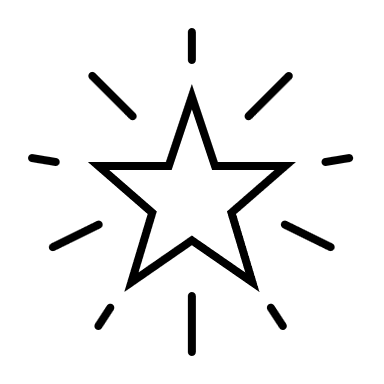 DESSERT WINEBrachetto D’aqui $8(sparkling red)Batasiolo Moscato d’Asti $9(white)COFFEE | TEAespresso  $4  double espresso  $5   flat white $5   cappuccino $5 americano  $4  English breakfast tea  $5Earl Grey tea  $5peppermint tea  $4rooibos tea  $4 green tea  $4AFTER DINNER COCKTAILSDarkside $12Diplomatico Rum, Kahlua, Grand Marnier, CreamEspresso Martini $12Espresso Coffee, Vodka, KahluaBrandy Alexander $12Cognac, Crème de Cacao, CreamGrasshopper $12Crème de Menthe, Crème de Cacao, CreamGolden Cadillac $12Galliano, Crème de Cocao, CreamDIGESTIFSCourvoisier   $10Hennessy V. S.   $12Martell Single Distillery   $13Port Quinta do Vallado 10yrs   $9Menorval, Calvados   $10Amaretti Di Saronno   $10Montenegro Liquor   $10Drambuie   $11Cointreau   $10Grand Marnier   $10SIPPING RUMSEl Dorado 12yr $14Zacapa 23yr $18Flor De Cana Centenario $20Brugal 1888 $22